Πρόγραμμα ΜΑΘΗΜΑΤΩΝ:  2Ο Εξάμηνο (Έτος Α΄ - ΚΟΙΝΟ)Αίθουσα Τ11  (εκτός αν σημειώνεται διαφορετικά)      (===== παράλληλα μαθήματα)	Η ΠΡΟΕΔΡΟΣ ΤΟΥ ΤΜΗΜΑΤΟΣ Α. ΦΤΕΡΝΙΑΤΗΤο μάθημα ΔΗΜΙΟΥΡΓΙΚΗ ΓΡΑΦΗ & PERFORMANCE WRITING Πέμπτη 19.30-21.30 αίθουσα Τ14 απευθύνεται σε φοιτητές και φοιτήτριες  των Τμημάτων του Πανεπιστήμιου Πατρών. Δεν προσφέρει πιστωτικές μονάδες. Θα χορηγηθεί βεβαίωση και μπορεί να συμπεριληφθεί στο παράρτημα πτυχίου του. Επικοινωνωνία στο email της διδάσκουσας galani@upatras.gr
Πρόγραμμα ΜΑΘΗΜΑΤΩΝ:  4ο Εξάμηνο (Έτος Β΄ - ΚΑΤΕΥΘΥΝΣΗ ΕΚΠ/ΚΩΝ ΔΗΜ. ΕΚΠΑΙΔΕΥΣΗΣ) Αίθουσα Τ12 Το μάθημα ΔΗΜΙΟΥΡΓΙΚΗ ΓΡΑΦΗ & PERFORMANCE WRITING Πέμπτη 19.30-21.30 αίθουσα Τ14 απευθύνεται σε φοιτητές και φοιτήτριες  των Τμημάτων του Πανεπιστήμιου Πατρών. Δεν προσφέρει πιστωτικές μονάδες. Θα χορηγηθεί βεβαίωση και μπορεί να συμπεριληφθεί στο παράρτημα πτυχίου του ΤΕΠΕΚΕ. Επικοινωνία στο email της διδάσκουσας galani@upatras.gr                                                                                                                                                                                                                                          Η ΠΡΟΕΔΡΟΣ ΤΟΥ ΤΜΗΜΑΤΟΣ  Α. ΦΤΕΡΝΙΑΤΗ                                                          
Πρόγραμμα ΜΑΘΗΜΑΤΩΝ:  4ο Εξάμηνο (Έτος Β΄ - ΚΑΤΕΥΘΥΝΣΗ ΚΟΙΝΩΝΙΚΗΣ ΕΡΓΑΣΙΑΣ)Αίθουσα Τ10 (εκτός αν σημειώνεται διαφορετικά)       (===== παράλληλα μαθήματα)Το μάθημα ΔΗΜΙΟΥΡΓΙΚΗ ΓΡΑΦΗ & PERFORMANCE WRITING Πέμπτη 19.30-21.30 αίθουσα Τ14 απευθύνεται σε φοιτητές και φοιτήτριες  των Τμημάτων του Πανεπιστήμιου Πατρών. Δεν προσφέρει πιστωτικές μονάδες. Θα χορηγηθεί βεβαίωση και μπορεί να συμπεριληφθεί στο παράρτημα πτυχίου του TEΠΕΚΕ. Επικοινωνία στο email της διδάσκουσας galani@upatras.gr                                                                                                                                                                                                                                    Η ΠΡΟΕΔΡΟΣ ΤΟΥ ΤΜΗΜΑΤΟΣ   Α. ΦΤΕΡΝΙΑΤΗΠρόγραμμα ΜΑΘΗΜΑΤΩΝ:  6Ο Εξάμηνο (Έτος Γ΄ - ΚΑΤΕΥΘΥΝΣΗ ΕΚΠ/ΚΩΝ ΔΗΜ. ΕΚΠΑΙΔΕΥΣΗΣ)Αίθουσα Τ15 (εκτός αν σημειώνεται διαφορετικά)       (===== παράλληλα μαθήματα)Η ΠΡΟΕΔΡΟΣ ΤΟΥ ΤΜΗΜΑΤΟΣ Α. ΦΤΕΡΝΙΑΤΗΤο μάθημα ΔΗΜΙΟΥΡΓΙΚΗ ΓΡΑΦΗ & PERFORMANCE WRITING Πέμπτη 19.30-21.30 αίθουσα Τ14 απευθύνεται σε φοιτητές και φοιτήτριες  των Τμημάτων του Πανεπιστήμιου Πατρών. Δεν προσφέρει πιστωτικές μονάδες. Θα χορηγηθεί βεβαίωση και μπορεί να συμπεριληφθεί στο παράρτημα πτυχίου του. Επικοινωνία στο email της διδάσκουσας galani@upatras.gr         To μάθημα «Διατροφή και Ψυχική Υγεία»  και Εκπαίδευση και Φύλο» δεν θα προσφερθούν.        Πρόγραμμα ΜΑΘΗΜΑΤΩΝ:  6Ο Εξάμηνο (Έτος Γ΄ - ΚΑΤΕΥΘΥΝΣΗ ΚΟΙΝΩΝΙΚΗΣ ΕΡΓΑΣΙΑΣ)Αίθουσα Τ17 (εκτός αν σημειώνεται διαφορετικά)       (===== παράλληλα μαθήματα)	Η ΠΡΟΕΔΡΟΣ ΤΟΥ ΤΜΗΜΑΤΟΣ Α. ΦΤΕΡΝΙΑΤΗΤο μάθημα ΔΗΜΙΟΥΡΓΙΚΗ ΓΡΑΦΗ & PERFORMANCE WRITING Πέμπτη 19.30-21.30 αίθουσα Τ14 απευθύνεται σε φοιτητές και φοιτήτριες  των Τμημάτων του Πανεπιστήμιου Πατρών. Δεν προσφέρει πιστωτικές μονάδες. Θα χορηγηθεί βεβαίωση και μπορεί να συμπεριληφθεί στο παράρτημα πτυχίου του. Επικοινωνία στο email της διδάσκουσας galani@upatras.gr     To μάθημα «Κοινωνική Εργασία με Ευπαθείς Κοινωνικά Ομάδες» και το  «Διατροφή και Ψυχική Υγεία» δεν θα προσφερθούν.        Πρόγραμμα ΜΑΘΗΜΑΤΩΝ:  8Ο Εξάμηνο (Έτος Δ΄ ΚΑΤΕΥΘΥΝΣΗ ΕΚΠ/ΚΩΝ ΔΗΜ. ΕΚΠΑΙΔΕΥΣΗΣ)Αίθουσα Τ16 (εκτός αν σημειώνεται διαφορετικά)Πρόγραμμα ΜΑΘΗΜΑΤΩΝ:  8Ο Εξάμηνο (Έτος Δ΄  - ΚΑΤΕΥΘΥΝΣΗ ΚΟΙΝΩΝΙΚΗΣ ΕΡΓΑΣΙΑΣ))Αίθουσα Τ16 (εκτός αν σημειώνεται διαφορετικά)Η  ΠΡΟΕΔΡΟΣ ΤΟΥ ΤΜΗΜΑΤΟΣ Α. ΦΤΕΡΝΙΑΤΗΤο μάθημα ΔΗΜΙΟΥΡΓΙΚΗ ΓΡΑΦΗ & PERFORMANCE WRITING Πέμπτη 19.30-21.30 αίθουσα Τ14 απευθύνεται σε φοιτητές και φοιτήτριες  των Τμημάτων του Πανεπιστήμιου Πατρών. Δεν προσφέρει πιστωτικές μονάδες. Θα χορηγηθεί βεβαίωση και μπορεί να συμπεριληφθεί στο παράρτημα πτυχίου του TEΠΕΚΕ. Επικοινωνία στο email της διδάσκουσας galani@upatras.gr              Tα  μάθηματα: Κοινωνιολογία της Επικοινωνίας, Κοινωνιολογία της Οικογένειας δεν θα προσφερθούν                                                                                                                                                                                                         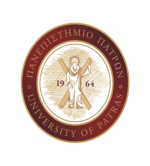 ΠΑΝΕΠΙΣΤΗΜΙΟ ΠΑΤΡΩΝΤΜΗΜΑ ΕΠΙΣΤΗΜΩΝ ΤΗΣ ΕΚΠΑΙΔΕΥΣΗΣ ΚΑΙ ΚΟΙΝΩΝΙΚΗΣ ΕΡΓΑΣΙΑΣΑκαδημαϊκό έτος: 2023-2024, Εξάμηνο: Εαρινό`ΩΡΑΔευτέραΤΡΙΤΗΤΕΤΑΡΤΗΠΕΜΠΤΗΠαρασκευήΩΡΑ9:00-10:00εισαγωγη στην εκπαιδευτική ψυχολογια (ε)Σ. τσεσμεληT11ΕΙΣΑΓΩΓΗ ΣΤΗΝ ΚΟΙΝΩΝΙΚΗ ΕΡΓΑΣΙΑ (υ)Ι. ΔΡΙΤΣΑΣoikonomiko9:00-10:0010:00-11:00εισαγωγη στην εκπαιδευτική ψυχολογια (ε)Σ. τσεσμεληT11ΕΙΣΑΓΩΓΗ ΣΤΗΝ ΚΟΙΝΩΝΙΚΗ ΕΡΓΑΣΙΑ (υ)Ι. ΔΡΙΤΣΑΣoikonomiko10:00-11:0011:00-12:00εισαγωγη στην εκπαιδευτική ψυχολογια (ε)Σ. τσεσμεληT11ΕΙΣΑΓΩΓΗ ΣΤΗΝ ΚΟΙΝΩΝΙΚΗ ΕΡΓΑΣΙΑ (υ)Ι. ΔΡΙΤΣΑΣoikonomiko11:00-12:0012:00-13.00Εργαστηριο η/υ (Υ)χ. παναγιωτακοπουλοσ – Α. ΚΑΡΑΤΡΑΝΤΟΥ – Σ. ΑΡΜΑΚΟΛΑΣoikonomiko12:00-13.0013:00-14.00Εργαστηριο η/υ (Υ)χ. παναγιωτακοπουλοσ – Α. ΚΑΡΑΤΡΑΝΤΟΥ – Σ. ΑΡΜΑΚΟΛΑΣoikonomiko13:00-14.0014:00-15:00ΑΝΑΠΤΥΞΙΑΚΗ ΨΥΧΟΛΟΓΙΑ (Y) Κ. ΔΙΑΚΟΓΙΩΡΓΗT11Εργαστηριο η/υ (Υ)χ. παναγιωτακοπουλοσ – Α. ΚΑΡΑΤΡΑΝΤΟΥ – Σ. ΑΡΜΑΚΟΛΑΣoikonomiko14:00-15:0015:00-16:00ΕΚΠΑΙΔΕΥΣΗ-ΚΟΙΝΟΤΗΤΑ-ΟΙΚΟΓΕΝΕΙΑakaδημ. ΕΜΠΕΙΡΙΑ (Ε) Τ10ΑΝΑΠΤΥΞΙΑΚΗ ΨΥΧΟΛΟΓΙΑ (Y) Κ. ΔΙΑΚΟΓΙΩΡΓΗT11Εισαγωγη ΣΤΗ ΣΥΜΒΟΥΛΕΥΤΙΚΗ (υ)σ. βασιλοπουλοσ ΑΜΦΙΘΕΑΤΡΟ15:00-16:0016:00-17.00ΕΚΠΑΙΔΕΥΣΗ-ΚΟΙΝΟΤΗΤΑ-ΟΙΚΟΓΕΝΕΙΑakaδημ. ΕΜΠΕΙΡΙΑ (Ε) Τ10ΑΝΑΠΤΥΞΙΑΚΗ ΨΥΧΟΛΟΓΙΑ (Y) Κ. ΔΙΑΚΟΓΙΩΡΓΗT11ΙΣΤΟΡΙΑ ΤΗΣ ΝΕΟΕΛΛΗΝΙΚΗΣ ΕΚΠΑΙΔΕΥΣΗΣ (Ε)ΠΑΤΡΙΚΙΟΥ ΑΤ10Εισαγωγη ΣΤΗ ΣΥΜΒΟΥΛΕΥΤΙΚΗ (υ)σ. βασιλοπουλοσ ΑΜΦΙΘΕΑΤΡΟ16:00-17.0017:00-18.00ΕΚΠΑΙΔΕΥΣΗ-ΚΟΙΝΟΤΗΤΑ-ΟΙΚΟΓΕΝΕΙΑakaδημ. ΕΜΠΕΙΡΙΑ (Ε) Τ10ΙΣΤΟΡΙΑ ΤΗΣ ΝΕΟΕΛΛΗΝΙΚΗΣ ΕΚΠΑΙΔΕΥΣΗΣ (Ε)ΠΑΤΡΙΚΙΟΥ ΑΤ10Εισαγωγη ΣΤΗ ΣΥΜΒΟΥΛΕΥΤΙΚΗ (υ)σ. βασιλοπουλοσ ΑΜΦΙΘΕΑΤΡΟΔΙΑΠΟΛΙΤΙΣΜΙΚΗ ΕΠΙΚΟΙΝΩΝΙΑ ΚΑΙ ΤΕΧΝΗ (Ε)         Ε. ΒΙΚΑΤΟΥ – γαλανη                              T1417:00-18.0018:00-19.00ΙΣΤΟΡΙΑ ΤΗΣ ΝΕΟΕΛΛΗΝΙΚΗΣ ΕΚΠΑΙΔΕΥΣΗΣ (Ε)ΠΑΤΡΙΚΙΟΥ ΑΤ10ΚΟΙΝΩΝΙΚΗ-ΕΚΠΑΙΔΕΥΤΙΚΗ ΠΟΛΙΤΙΚΗ (Υ)aμφιθεατροΔΙΑΠΟΛΙΤΙΣΜΙΚΗ ΕΠΙΚΟΙΝΩΝΙΑ ΚΑΙ ΤΕΧΝΗ (Ε)         Ε. ΒΙΚΑΤΟΥ – γαλανη                              T1418:00-19.0019:00-20.00ΚΟΙΝΩΝΙΚΗ-ΕΚΠΑΙΔΕΥΤΙΚΗ ΠΟΛΙΤΙΚΗ (Υ)aμφιθεατροΔΙΑΠΟΛΙΤΙΣΜΙΚΗ ΕΠΙΚΟΙΝΩΝΙΑ ΚΑΙ ΤΕΧΝΗ (Ε)         Ε. ΒΙΚΑΤΟΥ – γαλανη                              T1419:00-20.0020.00-21.00ΚΟΙΝΩΝΙΚΗ-ΕΚΠΑΙΔΕΥΤΙΚΗ ΠΟΛΙΤΙΚΗ (Υ)aμφιθεατρο20.00-21.00ΠΑΝΕΠΙΣΤΗΜΙΟ ΠΑΤΡΩΝΤΜΗΜΑ EΠΙΣΤΗΜΩΝ ΕΚΠΑΙΔΕΥΣΗΣ & ΚΟΙΝΩΝΙΚΗΣ ΕΡΓΑΣΙΑΣΑκαδημαϊκό έτος: 2023-2024, Εξάμηνο: Εαρινό ΩΡΑΔευτέραΤΡΙΤΗΤΡΙΤΗΤΕΤΑΡΤΗΠΕΜΠΤΗΠΕΜΠΤΗΠαρασκευήΩΡΑ9:00-10:00Ψυχολογια αναγνωσησ & γραφησ (Υ)σ. τσεσμελη(τμήμα Α΄)T17ΠΟΛΙΤΙΚΕΣ ΔΙΑ ΒΙΟΥ ΜΑΘΗΣΗΣ Β (Υ)Α. ΚΑΒΑΣΑΚΑΛΗΣΤ17ΨΥΧΟΠΑΘΟΛΟΓΙΑ ΠΑΙΔΙΟΥ & ΕΦΗΒΟΥ (Ε)Ι. ΔΗΜΑΚΟΣΤ10ΨΥΧΟΠΑΘΟΛΟΓΙΑ ΠΑΙΔΙΟΥ & ΕΦΗΒΟΥ (Ε)Ι. ΔΗΜΑΚΟΣΤ10Ψυχολογια αναγνωσησ & γραφησ (Υ)σ. τσεσμελη(τμήμα β΄)T179:00-10:0010:00-11:00Ψυχολογια αναγνωσησ & γραφησ (Υ)σ. τσεσμελη(τμήμα Α΄)T17ΠΟΛΙΤΙΚΕΣ ΔΙΑ ΒΙΟΥ ΜΑΘΗΣΗΣ Β (Υ)Α. ΚΑΒΑΣΑΚΑΛΗΣΤ17ΨΥΧΟΠΑΘΟΛΟΓΙΑ ΠΑΙΔΙΟΥ & ΕΦΗΒΟΥ (Ε)Ι. ΔΗΜΑΚΟΣΤ10ΨΥΧΟΠΑΘΟΛΟΓΙΑ ΠΑΙΔΙΟΥ & ΕΦΗΒΟΥ (Ε)Ι. ΔΗΜΑΚΟΣΤ10Ψυχολογια αναγνωσησ & γραφησ (Υ)σ. τσεσμελη(τμήμα β΄)T1710:00-11:0011:00-12:00Ψυχολογια αναγνωσησ & γραφησ (Υ)σ. τσεσμελη(τμήμα Α΄)T17ΠΟΛΙΤΙΚΕΣ ΔΙΑ ΒΙΟΥ ΜΑΘΗΣΗΣ Β (Υ)Α. ΚΑΒΑΣΑΚΑΛΗΣΤ17ΨΥΧΟΠΑΘΟΛΟΓΙΑ ΠΑΙΔΙΟΥ & ΕΦΗΒΟΥ (Ε)Ι. ΔΗΜΑΚΟΣΤ10ΨΥΧΟΠΑΘΟΛΟΓΙΑ ΠΑΙΔΙΟΥ & ΕΦΗΒΟΥ (Ε)Ι. ΔΗΜΑΚΟΣΤ10Ψυχολογια αναγνωσησ & γραφησ (Υ)σ. τσεσμελη(τμήμα β΄)T1711:00-12:0012:00-13.00εισαγωγη στην επιστημη των η/υ (ε)Χ. ΠΑΝΑΓΙΩΤΑΚΟΠΟΥΛΟΣ – Σ. ΑΡΜΑΚΟΛΑΣT15ΦΡΟΝΤΙΣΤΗΡΙΟ ΤΣΙΧΟΥΡΙΔΗΣ12.00-14.00Τ17ΙΣΤΟΡΙΑ ΤΗΣ ΤΕΧΝΗΣ (Ε)ΜΟΥΡΙΚΗ-ΛΑΜΠΡΟΥ Τ1312.00-15.00ΙΣΤΟΡΙΑ ΤΗΣ ΤΕΧΝΗΣ (Ε)ΜΟΥΡΙΚΗ-ΛΑΜΠΡΟΥ Τ1312.00-15.0012:00-13.0013:00-14.00εισαγωγη στην επιστημη των η/υ (ε)Χ. ΠΑΝΑΓΙΩΤΑΚΟΠΟΥΛΟΣ – Σ. ΑΡΜΑΚΟΛΑΣT15ΦΡΟΝΤΙΣΤΗΡΙΟ ΤΣΙΧΟΥΡΙΔΗΣ12.00-14.00Τ17ΙΣΤΟΡΙΑ ΤΗΣ ΤΕΧΝΗΣ (Ε)ΜΟΥΡΙΚΗ-ΛΑΜΠΡΟΥ Τ1312.00-15.00ΙΣΤΟΡΙΑ ΤΗΣ ΤΕΧΝΗΣ (Ε)ΜΟΥΡΙΚΗ-ΛΑΜΠΡΟΥ Τ1312.00-15.0013:00-14.0014:00-15:00εισαγωγη στην επιστημη των η/υ (ε)Χ. ΠΑΝΑΓΙΩΤΑΚΟΠΟΥΛΟΣ – Σ. ΑΡΜΑΚΟΛΑΣT15ΒΑΣΙΚΕΣ ΕΝΝΟΙΕΣ ΦΥΣΙΚΗΣ (υ)Χ. ΤΣΙΧΟΥΡΙΔΗΣ-Μ. ΘΕΟΔΩΡΟΠΟΥΛΟΥT17ΒΑΣΙΚΕΣ ΕΝΝΟΙΕΣ ΦΥΣΙΚΗΣ (υ)Χ. ΤΣΙΧΟΥΡΙΔΗΣ-Μ. ΘΕΟΔΩΡΟΠΟΥΛΟΥT17Π.Α. Ι: ΕΦΑΡΜΟΓΕΣ ΑΡΧΩΝ ΜΑΘΗΣΗΣ: Η ΔΙΔΑΔΚΤΙΚΗ ΤΗΣ ΑΠΟΤΕΛΕΣΜΑΤΙΚΗΣ ΔΙΔΑΣΚΑΛΙΑΣ (Ε)Ν.ΜΑΝΕΣΗΣT12ΔΙΔΑΚΤΙΚΗ ΕΚΠΑΙΔΕΥΤΙΚΟΥ ΔΡΑΜΑΤΟΣ – ΤΕΧΝΙΚΕΣ ΘΕΑΤΡΟΥ ΣΤΗΝ ΕΚΠΑΙΔΕΥΣΗ (Ε)Μ. ΓΑΛΑΝΗT1414:00-15:0015:00-16:00ΒΑΣΙΚΕΣ ΕΝΝΟΙΕΣ ΦΥΣΙΚΗΣ (υ)Χ. ΤΣΙΧΟΥΡΙΔΗΣ-Μ. ΘΕΟΔΩΡΟΠΟΥΛΟΥT17ΒΑΣΙΚΕΣ ΕΝΝΟΙΕΣ ΦΥΣΙΚΗΣ (υ)Χ. ΤΣΙΧΟΥΡΙΔΗΣ-Μ. ΘΕΟΔΩΡΟΠΟΥΛΟΥT17Π.Α. Ι: ΕΦΑΡΜΟΓΕΣ ΑΡΧΩΝ ΜΑΘΗΣΗΣ: Η ΔΙΔΑΔΚΤΙΚΗ ΤΗΣ ΑΠΟΤΕΛΕΣΜΑΤΙΚΗΣ ΔΙΔΑΣΚΑΛΙΑΣ (Ε)Ν.ΜΑΝΕΣΗΣT12ΔΙΔΑΚΤΙΚΗ ΕΚΠΑΙΔΕΥΤΙΚΟΥ ΔΡΑΜΑΤΟΣ – ΤΕΧΝΙΚΕΣ ΘΕΑΤΡΟΥ ΣΤΗΝ ΕΚΠΑΙΔΕΥΣΗ (Ε)Μ. ΓΑΛΑΝΗT1415:00-16:0016:00-17.00ΒΑΣΙΚΕΣ ΕΝΝΟΙΕΣ ΦΥΣΙΚΗΣ (υ)Χ. ΤΣΙΧΟΥΡΙΔΗΣ-Μ. ΘΕΟΔΩΡΟΠΟΥΛΟΥT17ΒΑΣΙΚΕΣ ΕΝΝΟΙΕΣ ΦΥΣΙΚΗΣ (υ)Χ. ΤΣΙΧΟΥΡΙΔΗΣ-Μ. ΘΕΟΔΩΡΟΠΟΥΛΟΥT17Π.Α. Ι: ΕΦΑΡΜΟΓΕΣ ΑΡΧΩΝ ΜΑΘΗΣΗΣ: Η ΔΙΔΑΔΚΤΙΚΗ ΤΗΣ ΑΠΟΤΕΛΕΣΜΑΤΙΚΗΣ ΔΙΔΑΣΚΑΛΙΑΣ (Ε)Ν.ΜΑΝΕΣΗΣT12ΓΕΝΙΚΗ ΒΙΟΛΟΓΙΑ (Ε)ΑΝΑΘΕΣΗΔΙΔΑΚΤΙΚΗ ΕΚΠΑΙΔΕΥΤΙΚΟΥ ΔΡΑΜΑΤΟΣ – ΤΕΧΝΙΚΕΣ ΘΕΑΤΡΟΥ ΣΤΗΝ ΕΚΠΑΙΔΕΥΣΗ (Ε)Μ. ΓΑΛΑΝΗT1416:00-17.0017:00-18.00ΠΟΛΙΤΙΚΕΣ ΔΙΑ ΒΙΟΥ ΜΑΘΗΣΗΣ Α (Υ)Α. ΚΑΒΑΣΑΚΑΛΗΣ T11ΠΟΛΙΤΙΚΕΣ ΔΙΑ ΒΙΟΥ ΜΑΘΗΣΗΣ Α (Υ)Α. ΚΑΒΑΣΑΚΑΛΗΣ T11ΜΕΤΑΝΑΣΤΕΥΣΗ, ΔΙΑΠΟΛΙΤΙΣΜΙΚΟΤΗΤΑ & ΕΝΤΑΞΗ (Υ)Γ. ΝΙΚΟΛΑΟΥ  t11ΚΟΙΝΩΝΙΚΟΣ & ΕΚΠΑΙΔΕΥΤΙΚΟΣ ΑΠΟΚΛΕΙΣΜΟΣ (Ε)Α. ΑΣΗΜΑΚΗT11ΓΕΝΙΚΗ ΒΙΟΛΟΓΙΑ (Ε)ΑΝΑΘΕΣΗΜΑΘΗΤΙΚΗ ΑΞΙΟΛΟΓΗΣΗ (Υ)ΒΑΣΙΛΟΠΟΥΛΟΣ Α.T1017:00-18.0018:00-19.00ΚΟΙΝΩΝΙΚΟΠΟΙΗΣΗ ΤΑΥΤΟΤΗΤΕς ΑΠΟΚΛΙΣΗ (Ε)ΑΚΑΔΗΜ. ΕΜΠΕΙΡΙΑΤ10ΠΟΛΙΤΙΚΕΣ ΔΙΑ ΒΙΟΥ ΜΑΘΗΣΗΣ Α (Υ)Α. ΚΑΒΑΣΑΚΑΛΗΣ T11ΠΟΛΙΤΙΚΕΣ ΔΙΑ ΒΙΟΥ ΜΑΘΗΣΗΣ Α (Υ)Α. ΚΑΒΑΣΑΚΑΛΗΣ T11ΜΕΤΑΝΑΣΤΕΥΣΗ, ΔΙΑΠΟΛΙΤΙΣΜΙΚΟΤΗΤΑ & ΕΝΤΑΞΗ (Υ)Γ. ΝΙΚΟΛΑΟΥ  t11ΚΟΙΝΩΝΙΚΟΣ & ΕΚΠΑΙΔΕΥΤΙΚΟΣ ΑΠΟΚΛΕΙΣΜΟΣ (Ε)Α. ΑΣΗΜΑΚΗT11ΓΕΝΙΚΗ ΒΙΟΛΟΓΙΑ (Ε)ΑΝΑΘΕΣΗΜΑΘΗΤΙΚΗ ΑΞΙΟΛΟΓΗΣΗ (Υ)ΒΑΣΙΛΟΠΟΥΛΟΣ Α.T1018:00-19.0019:00-20.00ΚΟΙΝΩΝΙΚΟΠΟΙΗΣΗ ΤΑΥΤΟΤΗΤΕς ΑΠΟΚΛΙΣΗ (Ε)ΑΚΑΔΗΜ. ΕΜΠΕΙΡΙΑΤ10ΠΟΛΙΤΙΚΕΣ ΔΙΑ ΒΙΟΥ ΜΑΘΗΣΗΣ Α (Υ)Α. ΚΑΒΑΣΑΚΑΛΗΣ T11ΠΟΛΙΤΙΚΕΣ ΔΙΑ ΒΙΟΥ ΜΑΘΗΣΗΣ Α (Υ)Α. ΚΑΒΑΣΑΚΑΛΗΣ T11ΜΕΤΑΝΑΣΤΕΥΣΗ, ΔΙΑΠΟΛΙΤΙΣΜΙΚΟΤΗΤΑ & ΕΝΤΑΞΗ (Υ)Γ. ΝΙΚΟΛΑΟΥ  t11ΚΟΙΝΩΝΙΚΟΣ & ΕΚΠΑΙΔΕΥΤΙΚΟΣ ΑΠΟΚΛΕΙΣΜΟΣ (Ε)Α. ΑΣΗΜΑΚΗT11ΜΑΘΗΤΙΚΗ ΑΞΙΟΛΟΓΗΣΗ (Υ)ΒΑΣΙΛΟΠΟΥΛΟΣ Α.T1019:00-20.0020.00-21.00ΚΟΙΝΩΝΙΚΟΠΟΙΗΣΗ ΤΑΥΤΟΤΗΤΕς ΑΠΟΚΛΙΣΗ (Ε)ΑΚΑΔΗΜ. ΕΜΠΕΙΡΙΑΤ1020.00-21.00ΠΑΝΕΠΙΣΤΗΜΙΟ ΠΑΤΡΩΝΤΜΗΜΑ EΠΙΣΤΗΜΩΝ ΕΚΠΑΙΔΕΥΣΗΣ & ΚΟΙΝΩΝΙΚΗΣ ΕΡΓΑΣΙΑΣΑκαδημαϊκό έτος: 2023-2024, Εξάμηνο: Εαρινό ΩΡΑΔευτέραΤΡΙΤΗΤΕΤΑΡΤΗΠΕΜΠΤΗΠαρασκευήΩΡΑ9:00-10:00ΨΥΧΟΠΑΘΟΛΟΓΙΑ ΠΑΙΔΙΟΥ & ΕΦΗΒΟΥ (Υ)Ι. ΔΗΜΑΚΟΣT109:00-10:0010:00-11:00ΨΥΧΟΠΑΘΟΛΟΓΙΑ ΠΑΙΔΙΟΥ & ΕΦΗΒΟΥ (Υ)Ι. ΔΗΜΑΚΟΣT1010:00-11:0011:00-12:00ΨΥΧΟΠΑΘΟΛΟΓΙΑ ΠΑΙΔΙΟΥ & ΕΦΗΒΟΥ (Υ)Ι. ΔΗΜΑΚΟΣT1011:00-12:0012:00-14.00εισαγωγη στην επιστημη των η/υ (ε)Χ. ΠΑΝΑΓΙΩΤΑΚΟΠΟΥΛΟΣ – Σ. ΑΡΜΑΚΟΛΑΣ T15ΚΛΙΝΙΚΗ ΨΥΧΟΛΟΓΙΑ (Ε)Γ. ΚωνσταντοπουλουT10νεεσ τεχνολογιεσ, διαδικτυο & ψυχικη υεια (ε)χ. παναγιωτακοπουλοσ – α. καρατραντουT15ΜΕΘΟΔΟΛΟΓΙΚΗ ΠΡΟΣΕΓΓΙΣΗ ΚΟΙΝΩΝΙΚΗΣ ΕΡΓΑΣΙΑΣ ΜΕ ΟΜΑΔΕΣ (υ)Ι. ΔΡΙΤΣΑΣT1712:00-14.0014:00-15:00εισαγωγη στην επιστημη των η/υ (ε)Χ. ΠΑΝΑΓΙΩΤΑΚΟΠΟΥΛΟΣ – Σ. ΑΡΜΑΚΟΛΑΣ T15ΚΛΙΝΙΚΗ ΨΥΧΟΛΟΓΙΑ (Ε)Γ. ΚωνσταντοπουλουT10ΜΕΘΟΔΟΛΟΓΙΚΗ ΠΡΟΣΕΓΓΙΣΗ ΚΟΙΝΩΝΙΚΗΣ ΕΡΓΑΣΙΑΣ ΜΕ ΟΜΑΔΕΣ (υ)Ι. ΔΡΙΤΣΑΣT1714:00-15:0015:00-16:00ΣΥΜΒΟΥΛΕΥΤΙΚΗ ΟΙΚΟΓΕΝΕΙΑΣ ΣΤΟ ΠΛΑΙΣΙΟ της ΚΟΙΝΩΝΙΚΗΣ ΕΡΓΑΣΙΑΣ (Υ)Ν. ΦΑΡΜΑΚΟΠΟΥΛΟΥT1115:00-16:0016:00-17.00ΣΥΜΒΟΥΛΕΥΤΙΚΗ ΟΙΚΟΓΕΝΕΙΑΣ ΣΤΟ ΠΛΑΙΣΙΟ της ΚΟΙΝΩΝΙΚΗΣ ΕΡΓΑΣΙΑΣ (Υ)Ν. ΦΑΡΜΑΚΟΠΟΥΛΟΥT1116:00-17.0017:00-18.00ΣΥΜΒΟΥΛΕΥΤΙΚΗ ΟΙΚΟΓΕΝΕΙΑΣ ΣΤΟ ΠΛΑΙΣΙΟ της ΚΟΙΝΩΝΙΚΗΣ ΕΡΓΑΣΙΑΣ (Υ)Ν. ΦΑΡΜΑΚΟΠΟΥΛΟΥT11ΜΕΤΑΝΑΣΤΕΥΣΗ, ΔΙΑΠΟΛΙΤΙΣΜΙΚΟΤΗΤΑ & ΕΝΤΑΞΗ (Υ)Γ. ΝΙΚΟΛΑΟΥt11ΚΟΙΝΩΝΙΚΟΣ & ΕΚΠΑΙΔΕΥΤΙΚΟΣ ΑΠΟΚΛΕΙΣΜΟΣ (Ε)Α. ΑΣΗΜΑΚΗT1117:00-18.0018:00-19.00ΚΟΙΝΩΝΙΚΟΠΟΙΗΣΗ ΤΑΥΤΟΤΗΤΕς ΑΠΟΚΛΙΣΗΑΚΑΔΗΜ. ΕΜΠΕΙΡΙΑ (Ε)Τ10ΜΕΤΑΝΑΣΤΕΥΣΗ, ΔΙΑΠΟΛΙΤΙΣΜΙΚΟΤΗΤΑ & ΕΝΤΑΞΗ (Υ)Γ. ΝΙΚΟΛΑΟΥt11ΚΟΙΝΩΝΙΚΟΣ & ΕΚΠΑΙΔΕΥΤΙΚΟΣ ΑΠΟΚΛΕΙΣΜΟΣ (Ε)Α. ΑΣΗΜΑΚΗT1118:00-19.0019:00-20.00ΚΟΙΝΩΝΙΚΟΠΟΙΗΣΗ ΤΑΥΤΟΤΗΤΕς ΑΠΟΚΛΙΣΗΑΚΑΔΗΜ. ΕΜΠΕΙΡΙΑ (Ε)Τ10ΜΕΤΑΝΑΣΤΕΥΣΗ, ΔΙΑΠΟΛΙΤΙΣΜΙΚΟΤΗΤΑ & ΕΝΤΑΞΗ (Υ)Γ. ΝΙΚΟΛΑΟΥt11ΚΟΙΝΩΝΙΚΟΣ & ΕΚΠΑΙΔΕΥΤΙΚΟΣ ΑΠΟΚΛΕΙΣΜΟΣ (Ε)Α. ΑΣΗΜΑΚΗT1119:00-20.0020:00-21:00ΚΟΙΝΩΝΙΚΟΠΟΙΗΣΗ ΤΑΥΤΟΤΗΤΕς ΑΠΟΚΛΙΣΗΑΚΑΔΗΜ. ΕΜΠΕΙΡΙΑ (Ε)Τ1020:00-21:00ΠΑΝΕΠΙΣΤΗΜΙΟ ΠΑΤΡΩΝΤΜΗΜΑ ΕΠΙΣΤΗΜΩΝ ΤΗΣ ΕΚΠΑΙΔΕΥΣΗΣ ΚΑΙ ΚΟΙΝΩΝΙΚΗΣ ΕΡΓΑΣΙΑΣΑκαδημαϊκό έτος: 2023-2024, Εξάμηνο: ΕαρινόΩΡΑΔευτέραΤΡΙΤΗΤΡΙΤΗΤΕΤΑΡΤΗΤΕΤΑΡΤΗΠΕΜΠΤΗΠαρασκευήΩΡΑ9:00-10:00ΨΥΧΟΛΟΓΙΑ ΓΡΑΠΤΗΣ ΕΚΦΡΑΣΗΣ (Ε)Ι. ΔΗΜΑΚΟΣ T15===ΠΡΑΚΤΙΚΗ ΑΣΚΗΣΗ ΙΙΙ: ΔΙΔΑΣΚΑΛΙΑ ΤΩΝ ΜΑΘΗΜΑΤΩΝ ΤΟΥ ΔΗΜΟΤΙΚΟΥ ΣΧΟΛΕΙΟΥ (Ε)Σ. ΖΑΧΑΡΟΠΟΥΛΟΥΤ10Η ΕΞΕΛΙΞΗ ΤΗΣ ΜΟΥΣΙΚΗΣ & Ο ΡΟΛΟΣ ΤΗΣ ΣΤΗΝ ΚΟΙΝΩΝΙΑ (Ε)Ε. ΒΙΚΑΤΟΥ-Α. ΛΑΜΠΡΟΥ Τ13Η ΕΞΕΛΙΞΗ ΤΗΣ ΜΟΥΣΙΚΗΣ & Ο ΡΟΛΟΣ ΤΗΣ ΣΤΗΝ ΚΟΙΝΩΝΙΑ (Ε)Ε. ΒΙΚΑΤΟΥ-Α. ΛΑΜΠΡΟΥ Τ13ΨΥΧΟΓΛΩΣΣΟΛΟΓΙΑ ΙΙ (Ε)Κ. ΔΙΑΚΟΓΙΩΡΓΗΤ16ΝΕΟΕΛΛΗΝΙΚΗ ΛΟΓΟΤΕΧΝΙΑ ΙΙ (Ε)Θ. ΝΙΦΤΑΝΙΔΟΥT15ΔΙΔΑΚΤΙΚΗ ΜΑΘΗΜΑΤΙΚΩΝ: ΘΕΩΡΙΑ & ΠΡΑΞΗ ΣΤΗ ΔΙΔΑΣΚΑΛΙΑ ΤΩΝ ΜΑΘΗΜΑΤΙΚΩΝ (Υ)Ε. ΚΟΛΕΖΑ(τμήμα β΄)T159:00-10:0010:00-11:00ΨΥΧΟΛΟΓΙΑ ΓΡΑΠΤΗΣ ΕΚΦΡΑΣΗΣ (Ε)Ι. ΔΗΜΑΚΟΣ T15===ΠΡΑΚΤΙΚΗ ΑΣΚΗΣΗ ΙΙΙ: ΔΙΔΑΣΚΑΛΙΑ ΤΩΝ ΜΑΘΗΜΑΤΩΝ ΤΟΥ ΔΗΜΟΤΙΚΟΥ ΣΧΟΛΕΙΟΥ (Ε)Σ. ΖΑΧΑΡΟΠΟΥΛΟΥΤ10Η ΕΞΕΛΙΞΗ ΤΗΣ ΜΟΥΣΙΚΗΣ & Ο ΡΟΛΟΣ ΤΗΣ ΣΤΗΝ ΚΟΙΝΩΝΙΑ (Ε)Ε. ΒΙΚΑΤΟΥ-Α. ΛΑΜΠΡΟΥ Τ13Η ΕΞΕΛΙΞΗ ΤΗΣ ΜΟΥΣΙΚΗΣ & Ο ΡΟΛΟΣ ΤΗΣ ΣΤΗΝ ΚΟΙΝΩΝΙΑ (Ε)Ε. ΒΙΚΑΤΟΥ-Α. ΛΑΜΠΡΟΥ Τ13ΨΥΧΟΓΛΩΣΣΟΛΟΓΙΑ ΙΙ (Ε)Κ. ΔΙΑΚΟΓΙΩΡΓΗΤ16ΝΕΟΕΛΛΗΝΙΚΗ ΛΟΓΟΤΕΧΝΙΑ ΙΙ (Ε)Θ. ΝΙΦΤΑΝΙΔΟΥT15ΔΙΔΑΚΤΙΚΗ ΜΑΘΗΜΑΤΙΚΩΝ: ΘΕΩΡΙΑ & ΠΡΑΞΗ ΣΤΗ ΔΙΔΑΣΚΑΛΙΑ ΤΩΝ ΜΑΘΗΜΑΤΙΚΩΝ (Υ)Ε. ΚΟΛΕΖΑ(τμήμα β΄)T1510:00-11:0011:00-12:00ΨΥΧΟΛΟΓΙΑ ΓΡΑΠΤΗΣ ΕΚΦΡΑΣΗΣ (Ε)Ι. ΔΗΜΑΚΟΣ T15===ΠΡΑΚΤΙΚΗ ΑΣΚΗΣΗ ΙΙΙ: ΔΙΔΑΣΚΑΛΙΑ ΤΩΝ ΜΑΘΗΜΑΤΩΝ ΤΟΥ ΔΗΜΟΤΙΚΟΥ ΣΧΟΛΕΙΟΥ (Ε)Σ. ΖΑΧΑΡΟΠΟΥΛΟΥΤ10Η ΕΞΕΛΙΞΗ ΤΗΣ ΜΟΥΣΙΚΗΣ & Ο ΡΟΛΟΣ ΤΗΣ ΣΤΗΝ ΚΟΙΝΩΝΙΑ (Ε)Ε. ΒΙΚΑΤΟΥ-Α. ΛΑΜΠΡΟΥ Τ13Η ΕΞΕΛΙΞΗ ΤΗΣ ΜΟΥΣΙΚΗΣ & Ο ΡΟΛΟΣ ΤΗΣ ΣΤΗΝ ΚΟΙΝΩΝΙΑ (Ε)Ε. ΒΙΚΑΤΟΥ-Α. ΛΑΜΠΡΟΥ Τ13ΨΥΧΟΓΛΩΣΣΟΛΟΓΙΑ ΙΙ (Ε)Κ. ΔΙΑΚΟΓΙΩΡΓΗΤ16ΝΕΟΕΛΛΗΝΙΚΗ ΛΟΓΟΤΕΧΝΙΑ ΙΙ (Ε)Θ. ΝΙΦΤΑΝΙΔΟΥT15ΔΙΔΑΚΤΙΚΗ ΜΑΘΗΜΑΤΙΚΩΝ: ΘΕΩΡΙΑ & ΠΡΑΞΗ ΣΤΗ ΔΙΔΑΣΚΑΛΙΑ ΤΩΝ ΜΑΘΗΜΑΤΙΚΩΝ (Υ)Ε. ΚΟΛΕΖΑ(τμήμα β΄)T1511:00-12:0012:00-14.00Εφαρμοσμενη γλωσσολογια (ε)Α. ΣΑΚΕΛΛΑΡΙΟΥT15Εφαρμοσμενη γλωσσολογια (ε)Α. ΣΑΚΕΛΛΑΡΙΟΥT1512:00-14.0014:00-15:00ΕΚΠ/ΚΟΣ ΣΧΕΔΙΑΣΜΟΣ & ΑΝΑΠΤΥΞΗ ΑΝΘΡΩΠΙΝΩΝ ΠΟΡΩΝ (Υ)Χ. ΛΑΜΠΡΟΠΟΥΛΟΣT15ΕΚΠ/ΚΟΣ ΣΧΕΔΙΑΣΜΟΣ & ΑΝΑΠΤΥΞΗ ΑΝΘΡΩΠΙΝΩΝ ΠΟΡΩΝ (Υ)Χ. ΛΑΜΠΡΟΠΟΥΛΟΣT15Εφαρμοσμενη γλωσσολογια (ε)Α. ΣΑΚΕΛΛΑΡΙΟΥT15Εφαρμοσμενη γλωσσολογια (ε)Α. ΣΑΚΕΛΛΑΡΙΟΥT15ΔΙΔΑΚΤΙΚΗ ΜΑΘΗΜΑΤΙΚΩΝ: ΘΕΩΡΙΑ & ΠΡΑΞΗ ΣΤΗ ΔΙΔΑΣΚΑΛΙΑ ΤΩΝ ΜΑΘΗΜΑΤΙΚΩΝ (Υ)Ε. ΚΟΛΕΖΑ                     (τμήμα Α΄)                             T1514:00-15:0015:00-16:00ΚΟΙΝΩΝΙΚΗ ΨΥΧΟΛΟΓΙΑ: ΔΥΝΑΜΙΚΗ ΤΗΣ ΟΜΑΔΑΣ (Ε)Π. ΠΑΝΑΓΙΩΤΟΠΟΥΛΟΥT17ΕΚΠ/ΚΟΣ ΣΧΕΔΙΑΣΜΟΣ & ΑΝΑΠΤΥΞΗ ΑΝΘΡΩΠΙΝΩΝ ΠΟΡΩΝ (Υ)Χ. ΛΑΜΠΡΟΠΟΥΛΟΣT15ΕΚΠ/ΚΟΣ ΣΧΕΔΙΑΣΜΟΣ & ΑΝΑΠΤΥΞΗ ΑΝΘΡΩΠΙΝΩΝ ΠΟΡΩΝ (Υ)Χ. ΛΑΜΠΡΟΠΟΥΛΟΣT15ΕΝΤΑΞΗ ΜΑΘΗΤΩΝ ΜΕ ΕΙΔΙΚΕΣ ΑΝΑΓΚΕΣ – ΘΕΩΡΙΑ & ΠΡΑΞΗ (Ε) κ.αντζακασ –θ. μαυρογιαννη Τ17ΕΝΤΑΞΗ ΜΑΘΗΤΩΝ ΜΕ ΕΙΔΙΚΕΣ ΑΝΑΓΚΕΣ – ΘΕΩΡΙΑ & ΠΡΑΞΗ (Ε) κ.αντζακασ –θ. μαυρογιαννη Τ17ΔΙΔΑΚΤΙΚΗ ΜΑΘΗΜΑΤΙΚΩΝ: ΘΕΩΡΙΑ & ΠΡΑΞΗ ΣΤΗ ΔΙΔΑΣΚΑΛΙΑ ΤΩΝ ΜΑΘΗΜΑΤΙΚΩΝ (Υ)Ε. ΚΟΛΕΖΑ                     (τμήμα Α΄)                             T1515:00-16:0016:00-17.00ΚΟΙΝΩΝΙΚΗ ΨΥΧΟΛΟΓΙΑ: ΔΥΝΑΜΙΚΗ ΤΗΣ ΟΜΑΔΑΣ (Ε)Π. ΠΑΝΑΓΙΩΤΟΠΟΥΛΟΥT17ΕΚΠ/ΚΟΣ ΣΧΕΔΙΑΣΜΟΣ & ΑΝΑΠΤΥΞΗ ΑΝΘΡΩΠΙΝΩΝ ΠΟΡΩΝ (Υ)Χ. ΛΑΜΠΡΟΠΟΥΛΟΣT15ΕΚΠ/ΚΟΣ ΣΧΕΔΙΑΣΜΟΣ & ΑΝΑΠΤΥΞΗ ΑΝΘΡΩΠΙΝΩΝ ΠΟΡΩΝ (Υ)Χ. ΛΑΜΠΡΟΠΟΥΛΟΣT15ΕΝΤΑΞΗ ΜΑΘΗΤΩΝ ΜΕ ΕΙΔΙΚΕΣ ΑΝΑΓΚΕΣ – ΘΕΩΡΙΑ & ΠΡΑΞΗ (Ε) κ.αντζακασ –θ. μαυρογιαννη Τ17ΕΝΤΑΞΗ ΜΑΘΗΤΩΝ ΜΕ ΕΙΔΙΚΕΣ ΑΝΑΓΚΕΣ – ΘΕΩΡΙΑ & ΠΡΑΞΗ (Ε) κ.αντζακασ –θ. μαυρογιαννη Τ17ΔΙΔΑΚΤΙΚΗ ΜΑΘΗΜΑΤΙΚΩΝ: ΘΕΩΡΙΑ & ΠΡΑΞΗ ΣΤΗ ΔΙΔΑΣΚΑΛΙΑ ΤΩΝ ΜΑΘΗΜΑΤΙΚΩΝ (Υ)Ε. ΚΟΛΕΖΑ                     (τμήμα Α΄)                             T1516:00-17.0017:00-18.00ΚΟΙΝΩΝΙΚΗ ΨΥΧΟΛΟΓΙΑ: ΔΥΝΑΜΙΚΗ ΤΗΣ ΟΜΑΔΑΣ (Ε)Π. ΠΑΝΑΓΙΩΤΟΠΟΥΛΟΥT17ΔΙΑΠΟΛΙΤΙΣΜΙΚΗ ΨΥΧΟΛΟΓΙΑ: ΤΟ ΑΤΟΜΟ ΣΤΟΝ ΚΟΣΜΟ (Ε)Π. ΠΑΝΑΓΙΩΤΟΠΟΥΛΟΥΤ13ΕΝΤΑΞΗ ΜΑΘΗΤΩΝ ΜΕ ΕΙΔΙΚΕΣ ΑΝΑΓΚΕΣ – ΘΕΩΡΙΑ & ΠΡΑΞΗ (Ε) κ.αντζακασ –θ. μαυρογιαννη Τ17ΕΝΤΑΞΗ ΜΑΘΗΤΩΝ ΜΕ ΕΙΔΙΚΕΣ ΑΝΑΓΚΕΣ – ΘΕΩΡΙΑ & ΠΡΑΞΗ (Ε) κ.αντζακασ –θ. μαυρογιαννη Τ17ΕΥΡΩΠΑΪΚΗ ΕΚΠ/ΚΗ ΠΟΛΙΤΙΚΗ (Υ)T17 ΤΜΗΜΑ  ΑΠΟ Α ΕΩς ΛΒΑΣΙΛΟΠΟΥΛΟΣ Α.17:00-18.0018:00-19.00ΑΝΑΠΤΥΞΗ ΔΕΞΙΟΤΗΤΩΝ ΠΡΟΦΟΡΙΚΟΎ & ΓΡΑΠΤΟΥ ΛΟΓΟΥ: ΕΚΠΑΙΔΕΥΤΙΚΕΣ ΠΡΑΚΤΙΚΕΣ (Ε)μ. σαρρησT15ΔΙΑΠΟΛΙΤΙΣΜΙΚΗ ΨΥΧΟΛΟΓΙΑ: ΤΟ ΑΤΟΜΟ ΣΤΟΝ ΚΟΣΜΟ (Ε)Π. ΠΑΝΑΓΙΩΤΟΠΟΥΛΟΥΤ13ΕΥΡΩΠΑΪΚΗ ΕΚΠ/ΚΗ ΠΟΛΙΤΙΚΗ (Υ)T10 ΤΜΗΜΑ   ΑΠΟ Μ ΕΩς Ω ΣΤΑΜΕΛΟΣ Γ.ΕΥΡΩΠΑΪΚΗ ΕΚΠ/ΚΗ ΠΟΛΙΤΙΚΗ (Υ)T10 ΤΜΗΜΑ   ΑΠΟ Μ ΕΩς Ω ΣΤΑΜΕΛΟΣ Γ.ΕΥΡΩΠΑΪΚΗ ΕΚΠ/ΚΗ ΠΟΛΙΤΙΚΗ (Υ)T17 ΤΜΗΜΑ  ΑΠΟ Α ΕΩς ΛΒΑΣΙΛΟΠΟΥΛΟΣ Α.18:00-19.0019:00-20.00ΑΝΑΠΤΥΞΗ ΔΕΞΙΟΤΗΤΩΝ ΠΡΟΦΟΡΙΚΟΎ & ΓΡΑΠΤΟΥ ΛΟΓΟΥ: ΕΚΠΑΙΔΕΥΤΙΚΕΣ ΠΡΑΚΤΙΚΕΣ (Ε)μ. σαρρησT15ΔΙΑΠΟΛΙΤΙΣΜΙΚΗ ΨΥΧΟΛΟΓΙΑ: ΤΟ ΑΤΟΜΟ ΣΤΟΝ ΚΟΣΜΟ (Ε)Π. ΠΑΝΑΓΙΩΤΟΠΟΥΛΟΥΤ13ΕΥΡΩΠΑΪΚΗ ΕΚΠ/ΚΗ ΠΟΛΙΤΙΚΗ (Υ)T10 ΤΜΗΜΑ   ΑΠΟ Μ ΕΩς Ω ΣΤΑΜΕΛΟΣ Γ.ΕΥΡΩΠΑΪΚΗ ΕΚΠ/ΚΗ ΠΟΛΙΤΙΚΗ (Υ)T10 ΤΜΗΜΑ   ΑΠΟ Μ ΕΩς Ω ΣΤΑΜΕΛΟΣ Γ.ΕΥΡΩΠΑΪΚΗ ΕΚΠ/ΚΗ ΠΟΛΙΤΙΚΗ (Υ)T17 ΤΜΗΜΑ  ΑΠΟ Α ΕΩς ΛΒΑΣΙΛΟΠΟΥΛΟΣ Α.19:00-20.0020.00-21.00ΑΝΑΠΤΥΞΗ ΔΕΞΙΟΤΗΤΩΝ ΠΡΟΦΟΡΙΚΟΎ & ΓΡΑΠΤΟΥ ΛΟΓΟΥ: ΕΚΠΑΙΔΕΥΤΙΚΕΣ ΠΡΑΚΤΙΚΕΣ (Ε)μ. σαρρησT15ΕΥΡΩΠΑΪΚΗ ΕΚΠ/ΚΗ ΠΟΛΙΤΙΚΗ (Υ)T10 ΤΜΗΜΑ   ΑΠΟ Μ ΕΩς Ω ΣΤΑΜΕΛΟΣ Γ.ΕΥΡΩΠΑΪΚΗ ΕΚΠ/ΚΗ ΠΟΛΙΤΙΚΗ (Υ)T10 ΤΜΗΜΑ   ΑΠΟ Μ ΕΩς Ω ΣΤΑΜΕΛΟΣ Γ.20.00-21.00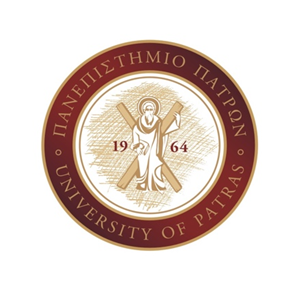 ΠΑΝΕΠΙΣΤΗΜΙΟ ΠΑΤΡΩΝΤΜΗΜΑ EΠΙΣΤΗΜΩΝ ΕΚΠΑΙΔΕΥΣΗΣ & ΚΟΙΝΩΝΙΚΗΣ ΕΡΓΑΣΙΑΣΑκαδημαϊκό έτος: 2023-2024, Εξάμηνο: ΕαρινόΏραΔευτέραΤΡΙΤΗΤΡΙΤΗΤΕΤΑΡΤΗΤΕΤΑΡΤΗΠΕΜΠΤΗΠαρασκευήΏρα9:00-10:00ΚΑΙΝΟΤΟΜΙΕΣ ΣΤΗΝ ΚΟΙΝΩΝΙΚΗ ΕΡΓΑΣΙΑ & ΑΝΘΡΩΠΙΝΑ ΔΙΚΑΙΩΜΑΤΑ (Υ)Ι. ΔΡΙΤΣΑΣ – Χ. ΠΙΤΣΟΥT11ΔΙΕΠΙΣΤΗΜΟΝΙΚΗ  διυπηρεσιακη ΣΥΝΕΡΓΑΣΙΑ (Ε)Ι. ΦΑΡΜΑΚΟΠΟΥΛΟΥ T16ΔΙΕΠΙΣΤΗΜΟΝΙΚΗ  διυπηρεσιακη ΣΥΝΕΡΓΑΣΙΑ (Ε)Ι. ΦΑΡΜΑΚΟΠΟΥΛΟΥ T16 ΚΟΙΝΩΝΙΚΗ ΕΡΕΥΝΑ (Υ)Μ. ΜΕΝΤΗΣ- Γ. ΚΩΝΣΤΑΝΤΟΠΟΥΛΟΥT119:00-10:0010:00-11:00ΚΑΙΝΟΤΟΜΙΕΣ ΣΤΗΝ ΚΟΙΝΩΝΙΚΗ ΕΡΓΑΣΙΑ & ΑΝΘΡΩΠΙΝΑ ΔΙΚΑΙΩΜΑΤΑ (Υ)Ι. ΔΡΙΤΣΑΣ – Χ. ΠΙΤΣΟΥT11ΔΙΕΠΙΣΤΗΜΟΝΙΚΗ  διυπηρεσιακη ΣΥΝΕΡΓΑΣΙΑ (Ε)Ι. ΦΑΡΜΑΚΟΠΟΥΛΟΥ T16ΔΙΕΠΙΣΤΗΜΟΝΙΚΗ  διυπηρεσιακη ΣΥΝΕΡΓΑΣΙΑ (Ε)Ι. ΦΑΡΜΑΚΟΠΟΥΛΟΥ T16 ΚΟΙΝΩΝΙΚΗ ΕΡΕΥΝΑ (Υ)Μ. ΜΕΝΤΗΣ- Γ. ΚΩΝΣΤΑΝΤΟΠΟΥΛΟΥT1110:00-11:0011:00-12:00ΚΑΙΝΟΤΟΜΙΕΣ ΣΤΗΝ ΚΟΙΝΩΝΙΚΗ ΕΡΓΑΣΙΑ & ΑΝΘΡΩΠΙΝΑ ΔΙΚΑΙΩΜΑΤΑ (Υ)Ι. ΔΡΙΤΣΑΣ – Χ. ΠΙΤΣΟΥT11ΔΙΕΠΙΣΤΗΜΟΝΙΚΗ  διυπηρεσιακη ΣΥΝΕΡΓΑΣΙΑ (Ε)Ι. ΦΑΡΜΑΚΟΠΟΥΛΟΥ T16ΔΙΕΠΙΣΤΗΜΟΝΙΚΗ  διυπηρεσιακη ΣΥΝΕΡΓΑΣΙΑ (Ε)Ι. ΦΑΡΜΑΚΟΠΟΥΛΟΥ T16 ΚΟΙΝΩΝΙΚΗ ΕΡΕΥΝΑ (Υ)Μ. ΜΕΝΤΗΣ- Γ. ΚΩΝΣΤΑΝΤΟΠΟΥΛΟΥT1111:00-12:0012:00-14.0012:00-14.0014.00-15.00ΚΟΙΝΩΝΙΚΗ ΕΡΓΑΣΙΑ ΣΤΗΝ ΨΥΧΙΚΗ ΥΓΕΙΑ (Ε) ΜΕΝΤΗΣT13ΚΟΙΝΩΝΙΚΗ ΕΡΓΑΣΙΑ ΣΤΗΝ ΨΥΧΙΚΗ ΥΓΕΙΑ (Ε) ΜΕΝΤΗΣT1314.00-15.0015:00-16:00ΚΟΙΝΩΝΙΚΗ ΨΥΧΟΛΟΓΙΑ: ΔΥΝΑΜΙΚΗ ΤΗΣ ΟΜΑΔΑΣ (Ε) Π. ΠΑΝΑΓΙΩΤΟΠΟΥΛΟΥΤ17ΚΟΙΝΩΝΙΚΗ ΕΡΓΑΣΙΑ ΣΤΗΝ ΨΥΧΙΚΗ ΥΓΕΙΑ (Ε) ΜΕΝΤΗΣT13ΚΟΙΝΩΝΙΚΗ ΕΡΓΑΣΙΑ ΣΤΗΝ ΨΥΧΙΚΗ ΥΓΕΙΑ (Ε) ΜΕΝΤΗΣT13ΕΥΡΩΠΑΪΚΗ ΚΑΙ ΕΛΛΗΝΙΚΗ ΚΟΙΝΩΝΙΚΗ ΠΟΛΙΤΙΚΗ (Ε)T13ΑΚΑΔΗΜ. ΕΜΠΕΙΡΙΑ15:00-16:0016:00-17.00ΚΟΙΝΩΝΙΚΗ ΨΥΧΟΛΟΓΙΑ: ΔΥΝΑΜΙΚΗ ΤΗΣ ΟΜΑΔΑΣ (Ε) Π. ΠΑΝΑΓΙΩΤΟΠΟΥΛΟΥΤ17ΚΟΙΝΩΝΙΚΗ ΕΡΓΑΣΙΑ ΣΤΗΝ ΨΥΧΙΚΗ ΥΓΕΙΑ (Ε) ΜΕΝΤΗΣT13ΚΟΙΝΩΝΙΚΗ ΕΡΓΑΣΙΑ ΣΤΗΝ ΨΥΧΙΚΗ ΥΓΕΙΑ (Ε) ΜΕΝΤΗΣT13ΕΥΡΩΠΑΪΚΗ ΚΑΙ ΕΛΛΗΝΙΚΗ ΚΟΙΝΩΝΙΚΗ ΠΟΛΙΤΙΚΗ (Ε)T13ΑΚΑΔΗΜ. ΕΜΠΕΙΡΙΑ16:00-17.0017:00-18.00ΚΟΙΝΩΝΙΚΗ ΨΥΧΟΛΟΓΙΑ: ΔΥΝΑΜΙΚΗ ΤΗΣ ΟΜΑΔΑΣ (Ε) Π. ΠΑΝΑΓΙΩΤΟΠΟΥΛΟΥΤ17ΔΙΑΠΟΛΙΤΙΣΜΙΚΗ ΨΥΧΟΛΟΓΙΑ: ΤΟ ΑΤΟΜΟ ΣΤΟΝ ΚΟΣΜΟ (Ε)Π. ΠΑΝΑΓΙΩΤΟΠΟΥΛΟΥ Τ13ΕΥΡΩΠΑΪΚΗ ΚΑΙ ΕΛΛΗΝΙΚΗ ΚΟΙΝΩΝΙΚΗ ΠΟΛΙΤΙΚΗ (Ε)T13ΑΚΑΔΗΜ. ΕΜΠΕΙΡΙΑ17:00-18.0018:00-19.00ΚΟΙΝΩΝΙΚΗ ΕΡΓΑΣΙΑ ΣΕ ΚΑΤΑΣΤΑΣΕΙΣ ΨΥΧΟΛΟΓΙΚΗΣ ΚΡΙΣΗΣ (Υ)Ι. ΦΑΡΜΑΚΟΠΟΥΛΟΥT17ΔΙΑΠΟΛΙΤΙΣΜΙΚΗ ΨΥΧΟΛΟΓΙΑ: ΤΟ ΑΤΟΜΟ ΣΤΟΝ ΚΟΣΜΟ (Ε)Π. ΠΑΝΑΓΙΩΤΟΠΟΥΛΟΥ Τ13ΕΙΣΑΓΩΓΗ ΣΤΙΣ ΠΡΑΚΤΙΚΕΣ ΑΣΚΗΣΕΙΣ ΤΗΣ Κ.Ε. ΙΙ (Υ)ΜΕΝΤΗΣ Μ.-ΒΑΣΙΛΟΠΟΥΛΟΣ Σ.T1118:00-19.0019:00-20.00ΚΟΙΝΩΝΙΚΗ ΕΡΓΑΣΙΑ ΣΕ ΚΑΤΑΣΤΑΣΕΙΣ ΨΥΧΟΛΟΓΙΚΗΣ ΚΡΙΣΗΣ (Υ)Ι. ΦΑΡΜΑΚΟΠΟΥΛΟΥT17ΔΙΑΠΟΛΙΤΙΣΜΙΚΗ ΨΥΧΟΛΟΓΙΑ: ΤΟ ΑΤΟΜΟ ΣΤΟΝ ΚΟΣΜΟ (Ε)Π. ΠΑΝΑΓΙΩΤΟΠΟΥΛΟΥ Τ13ΕΙΣΑΓΩΓΗ ΣΤΙΣ ΠΡΑΚΤΙΚΕΣ ΑΣΚΗΣΕΙΣ ΤΗΣ Κ.Ε. ΙΙ (Υ)ΜΕΝΤΗΣ Μ.-ΒΑΣΙΛΟΠΟΥΛΟΣ Σ.T1119:00-21.0020.00-21.00ΚΟΙΝΩΝΙΚΗ ΕΡΓΑΣΙΑ ΣΕ ΚΑΤΑΣΤΑΣΕΙΣ ΨΥΧΟΛΟΓΙΚΗΣ ΚΡΙΣΗΣ (Υ)Ι. ΦΑΡΜΑΚΟΠΟΥΛΟΥT17ΕΙΣΑΓΩΓΗ ΣΤΙΣ ΠΡΑΚΤΙΚΕΣ ΑΣΚΗΣΕΙΣ ΤΗΣ Κ.Ε. ΙΙ (Υ)ΜΕΝΤΗΣ Μ.-ΒΑΣΙΛΟΠΟΥΛΟΣ Σ.T1119:00-21.00ΠΑΝΕΠΙΣΤΗΜΙΟ ΠΑΤΡΩΝΤΜΗΜΑ ΕΠΙΣΤΗΜΩΝ ΤΗΣ ΕΚΠΑΙΔΕΥΣΗΣ ΚΑΙ ΚΟΙΝΩΝΙΚΗΣ ΕΡΓΑΣΙΑΣΑκαδημαϊκό έτος: 2023-2024, Εξάμηνο: ΕαρινόΩΡΑΔευτέραΤΡΙΤΗΤΕΤΑΡΤΗΤΕΤΑΡΤΗΠΕΜΠΤΗΠαρασκευήΩΡΑ8:00-9:00ΠΡΑΚΤΙΚΗ ΑΣΚΗΣΗ ΣΤΑ ΣΧΟΛΕΙΑ (υ)α. ΦΤΕΡΝΙΑΤΗ1-Ν. ΜΑΝΕΣΗΣΠΡΑΚΤΙΚΗ ΑΣΚΗΣΗ ΣΤΑ ΣΧΟΛΕΙΑ (υ)α. ΦΤΕΡΝΙΑΤΗ1 - Ν. ΜΑΝΕΣΗΣΠΡΑΚΤΙΚΗ ΑΣΚΗΣΗ ΣΤΑ ΣΧΟΛΕΙΑ (υ)α. ΦΤΕΡΝΙΑΤΗ1 - Ν. ΜΑΝΕΣΗΣΠΡΑΚΤΙΚΗ ΑΣΚΗΣΗ ΣΤΑ ΣΧΟΛΕΙΑ (υ)α. ΦΤΕΡΝΙΑΤΗ1 - Ν. ΜΑΝΕΣΗΣ8:00-9:009:00-10:00ΠΡΑΚΤΙΚΗ ΑΣΚΗΣΗ ΣΤΑ ΣΧΟΛΕΙΑ (υ)α. ΦΤΕΡΝΙΑΤΗ1-Ν. ΜΑΝΕΣΗΣΠΡΑΚΤΙΚΗ ΑΣΚΗΣΗ ΣΤΑ ΣΧΟΛΕΙΑ (υ)α. ΦΤΕΡΝΙΑΤΗ1 - Ν. ΜΑΝΕΣΗΣΠΡΑΚΤΙΚΗ ΑΣΚΗΣΗ ΣΤΑ ΣΧΟΛΕΙΑ (υ)α. ΦΤΕΡΝΙΑΤΗ1 - Ν. ΜΑΝΕΣΗΣΠΡΑΚΤΙΚΗ ΑΣΚΗΣΗ ΣΤΑ ΣΧΟΛΕΙΑ (υ)α. ΦΤΕΡΝΙΑΤΗ1 - Ν. ΜΑΝΕΣΗΣσχεδια εργασιασ (project)-δημιουργικη αφηγησH (ε)ν. λαμπροπουλου-Ε.ΚΩΣΤΑΡΑT16ΤΟ ΣΩΜΑ ΣΤΗΝ ΤΕΧΝΗ ΚΑΙ ΣΤΟ PERFORMANCE WRITING (Ε)Μ. ΓΑΛΑΝΗT149:00-10:0010:00-11:00ΠΡΑΚΤΙΚΗ ΑΣΚΗΣΗ ΣΤΑ ΣΧΟΛΕΙΑ (υ)α. ΦΤΕΡΝΙΑΤΗ1-Ν. ΜΑΝΕΣΗΣΠΡΑΚΤΙΚΗ ΑΣΚΗΣΗ ΣΤΑ ΣΧΟΛΕΙΑ (υ)α. ΦΤΕΡΝΙΑΤΗ1 - Ν. ΜΑΝΕΣΗΣΠΡΑΚΤΙΚΗ ΑΣΚΗΣΗ ΣΤΑ ΣΧΟΛΕΙΑ (υ)α. ΦΤΕΡΝΙΑΤΗ1 - Ν. ΜΑΝΕΣΗΣΠΡΑΚΤΙΚΗ ΑΣΚΗΣΗ ΣΤΑ ΣΧΟΛΕΙΑ (υ)α. ΦΤΕΡΝΙΑΤΗ1 - Ν. ΜΑΝΕΣΗΣσχεδια εργασιασ (project)-δημιουργικη αφηγησH (ε)ν. λαμπροπουλου-Ε.ΚΩΣΤΑΡΑT16ΤΟ ΣΩΜΑ ΣΤΗΝ ΤΕΧΝΗ ΚΑΙ ΣΤΟ PERFORMANCE WRITING (Ε)Μ. ΓΑΛΑΝΗT1410:00-11:0011:00-12:00ΠΡΑΚΤΙΚΗ ΑΣΚΗΣΗ ΣΤΑ ΣΧΟΛΕΙΑ (υ)α. ΦΤΕΡΝΙΑΤΗ1-Ν. ΜΑΝΕΣΗΣΠΡΑΚΤΙΚΗ ΑΣΚΗΣΗ ΣΤΑ ΣΧΟΛΕΙΑ (υ)α. ΦΤΕΡΝΙΑΤΗ1 - Ν. ΜΑΝΕΣΗΣΠΡΑΚΤΙΚΗ ΑΣΚΗΣΗ ΣΤΑ ΣΧΟΛΕΙΑ (υ)α. ΦΤΕΡΝΙΑΤΗ1 - Ν. ΜΑΝΕΣΗΣΠΡΑΚΤΙΚΗ ΑΣΚΗΣΗ ΣΤΑ ΣΧΟΛΕΙΑ (υ)α. ΦΤΕΡΝΙΑΤΗ1 - Ν. ΜΑΝΕΣΗΣσχεδια εργασιασ (project)-δημιουργικη αφηγησH (ε)ν. λαμπροπουλου-Ε.ΚΩΣΤΑΡΑT16ΤΟ ΣΩΜΑ ΣΤΗΝ ΤΕΧΝΗ ΚΑΙ ΣΤΟ PERFORMANCE WRITING (Ε)Μ. ΓΑΛΑΝΗT1411:00-12:0012:00-14.00ΠΡΑΚΤΙΚΗ ΑΣΚΗΣΗ ΣΤΑ ΣΧΟΛΕΙΑ (υ)α. ΦΤΕΡΝΙΑΤΗ1-Ν. ΜΑΝΕΣΗΣΠΡΑΚΤΙΚΗ ΑΣΚΗΣΗ ΣΤΑ ΣΧΟΛΕΙΑ (υ)α. ΦΤΕΡΝΙΑΤΗ1 - Ν. ΜΑΝΕΣΗΣΠΡΑΚΤΙΚΗ ΑΣΚΗΣΗ ΣΤΑ ΣΧΟΛΕΙΑ (υ)α. ΦΤΕΡΝΙΑΤΗ1 - Ν. ΜΑΝΕΣΗΣΠΡΑΚΤΙΚΗ ΑΣΚΗΣΗ ΣΤΑ ΣΧΟΛΕΙΑ (υ)α. ΦΤΕΡΝΙΑΤΗ1 - Ν. ΜΑΝΕΣΗΣ12:00-14.0014:00-15.00ΕΡΓΑΣΤΗΡΙα ΠΡΑΚΤΙΚΩΝ ΑΣΚΗΣΕΩΝ ΕΡΓΑΣΤΗΡΙΑ ΠΡΑΚΤΙΚΩΝ ΑΣΚΗΣΕΩΝΕΡΓΑΣΤΗΡΙΑ ΠΡΑΚΤΙΚΩΝ ΑΣΚΗΣΕΩΝΕΡΓΑΣΤΗΡΙΑ ΠΡΑΚΤΙΚΩΝ ΑΣΚΗΣΕΩΝΜΟΥΣΙΚΗ & ΣΥΓΓΕΝΕΙΣ ΤΕΧΝΕΣ (Ε)Τ16 ΒΙΚΑΤΟΥ Ε.ΕΦΑΡΜΟΣΜΕΝΗ ΨΥΧΟΛΟΓΙΑ: ΣΥΝΑΙΣΘΗΜΑ & ΣΥΜΠΕΡΙΦΟΡΑ  (Ε)Π. ΠΑΝΑΓΙΩΤΟΠΟΥΛΟΥT1214:00-15.0015:00-16.00ΓΛΩΣΣΟΛΟΓΙΑ ΝΟΗΜΑΤΙΚΗΣ ΓΛΩΣΣΑΣ & ΕΦΑΡΜΟΓΕΣ ΣΤΗ ΔΙΓΛΩΣΣΗ ΕΚΠΑΙΔΕΥΣΗ (Ε) Κ. ΑΝΤΖΑΚΑΣ-Ε. ΑΝΔΡΙΚΟΠΟΥΛΟΥΟΙΚΟΝΟΜΙΚΟ ΑΙΘ.1ΕΙΣΑΓΩΓΗ ΣΤΗ ΘΕΩΡΙΑ ΤΗΣ ΛΟΓΟΤΕΧΝΙΑΣ (Ε)Θ. ΝΙΦΤΑΝΙΔΟΥT16ΧΗΜΕΙΑ ΣΤΗΝ ΚΑΘΗΜΕΡΙΝΗ ΖΩΗ ΚΑΙ Η ΔΙΔΑΚΤΙΚΗ ΤΗΣΤΣΙΧΟΥΡΙΔΗς Χ.t10ΜΟΥΣΙΚΗ & ΣΥΓΓΕΝΕΙΣ ΤΕΧΝΕΣ (Ε)Τ16 ΒΙΚΑΤΟΥ Ε.ΕΦΑΡΜΟΣΜΕΝΗ ΨΥΧΟΛΟΓΙΑ: ΣΥΝΑΙΣΘΗΜΑ & ΣΥΜΠΕΡΙΦΟΡΑ  (Ε)Π. ΠΑΝΑΓΙΩΤΟΠΟΥΛΟΥT1215:00-16.0016:00-17.00ΓΛΩΣΣΟΛΟΓΙΑ ΝΟΗΜΑΤΙΚΗΣ ΓΛΩΣΣΑΣ & ΕΦΑΡΜΟΓΕΣ ΣΤΗ ΔΙΓΛΩΣΣΗ ΕΚΠΑΙΔΕΥΣΗ (Ε) Κ. ΑΝΤΖΑΚΑΣ-Ε. ΑΝΔΡΙΚΟΠΟΥΛΟΥΟΙΚΟΝΟΜΙΚΟ ΑΙΘ.1ΕΙΣΑΓΩΓΗ ΣΤΗ ΘΕΩΡΙΑ ΤΗΣ ΛΟΓΟΤΕΧΝΙΑΣ (Ε)Θ. ΝΙΦΤΑΝΙΔΟΥT16ΧΗΜΕΙΑ ΣΤΗΝ ΚΑΘΗΜΕΡΙΝΗ ΖΩΗ ΚΑΙ Η ΔΙΔΑΚΤΙΚΗ ΤΗΣΤΣΙΧΟΥΡΙΔΗς Χ.t10ΜΟΥΣΙΚΗ & ΣΥΓΓΕΝΕΙΣ ΤΕΧΝΕΣ (Ε)Τ16 ΒΙΚΑΤΟΥ Ε.ΕΦΑΡΜΟΣΜΕΝΗ ΨΥΧΟΛΟΓΙΑ: ΣΥΝΑΙΣΘΗΜΑ & ΣΥΜΠΕΡΙΦΟΡΑ  (Ε)Π. ΠΑΝΑΓΙΩΤΟΠΟΥΛΟΥT1216:00-17.0017:00-18.00ΓΛΩΣΣΟΛΟΓΙΑ ΝΟΗΜΑΤΙΚΗΣ ΓΛΩΣΣΑΣ & ΕΦΑΡΜΟΓΕΣ ΣΤΗ ΔΙΓΛΩΣΣΗ ΕΚΠΑΙΔΕΥΣΗ (Ε) Κ. ΑΝΤΖΑΚΑΣ-Ε. ΑΝΔΡΙΚΟΠΟΥΛΟΥΟΙΚΟΝΟΜΙΚΟ ΑΙΘ.1ΕΙΣΑΓΩΓΗ ΣΤΗ ΘΕΩΡΙΑ ΤΗΣ ΛΟΓΟΤΕΧΝΙΑΣ (Ε)Θ. ΝΙΦΤΑΝΙΔΟΥT16ΧΗΜΕΙΑ ΣΤΗΝ ΚΑΘΗΜΕΡΙΝΗ ΖΩΗ ΚΑΙ Η ΔΙΔΑΚΤΙΚΗ ΤΗΣΤΣΙΧΟΥΡΙΔΗς Χ.t1017:00-18.0018:00-19.00ΠΡΑΚΤΙΚΗ ΑΣΚΗΣΗ ΣΕ ΚΟΙΝΩΝΙΚΟΥΣ & ΠΟΛΙΤΙΣΤΙΚΟΥΣ ΦΟΡΕΙΣ (Ε)Γ. ΝΙΚΟΛΑΟΥT1018:00-19.0019:00-20:00ΠΡΑΚΤΙΚΗ ΑΣΚΗΣΗ ΣΕ ΚΟΙΝΩΝΙΚΟΥΣ & ΠΟΛΙΤΙΣΤΙΚΟΥΣ ΦΟΡΕΙΣ (Ε)Γ. ΝΙΚΟΛΑΟΥT1019:00-20:0020:00-21:00ΠΡΑΚΤΙΚΗ ΑΣΚΗΣΗ ΣΕ ΚΟΙΝΩΝΙΚΟΥΣ & ΠΟΛΙΤΙΣΤΙΚΟΥΣ ΦΟΡΕΙΣ (Ε)Γ. ΝΙΚΟΛΑΟΥT1020:00-21:00ΠΑΝΕΠΙΣΤΗΜΙΟ ΠΑΤΡΩΝΤΜΗΜΑ ΕΠΙΣΤΗΜΩΝ ΤΗΣ ΕΚΠΑΙΔΕΥΣΗΣ ΚΑΙ ΚΟΙΝΩΝΙΚΗΣ ΕΡΓΑΣΙΑΣΑκαδημαϊκό έτος: 2023-2024, Εξάμηνο: ΕαρινόΩΡΑΔευτέραΤΡΙΤΗΤΕΤΑΡΤΗΠΕΜΠΤΗΠαρασκευήΩΡΑ8:00-9:00ΕΡΓΑΣΤΗΡΙΑΚΗ ΠΡaΚΤΙΚΗ ΑΣΚΗΣΗ ΙΙ ΣΕ ΦΟΡΕΙΣ ΚΟΙΝΩΝΙΚΗΣ ΕΡΓΑΣΙΑΣΕΡΓΑΣΤΗΡΙΑΚΗ ΠΡaΚΤΙΚΗ ΑΣΚΗΣΗ ΙΙ ΣΕ ΦΟΡΕΙΣ ΚΟΙΝΩΝΙΚΗΣ ΕΡΓΑΣΙΑΣΕΡΓΑΣΤΗΡΙΑΚΗ ΠΡaΚΤΙΚΗ ΑΣΚΗΣΗ ΙΙ ΣΕ ΦΟΡΕΙΣ ΚΟΙΝΩΝΙΚΗΣ ΕΡΓΑΣΙΑΣπρακτικη ασκηση-εποπτεια ιι (υ)ΜΕΝΤΗΣ-ΜΑΥΡΟΓΙΑΝΝΗ Τ118:00-9:009:00-10:00ΕΡΓΑΣΤΗΡΙΑΚΗ ΠΡaΚΤΙΚΗ ΑΣΚΗΣΗ ΙΙ ΣΕ ΦΟΡΕΙΣ ΚΟΙΝΩΝΙΚΗΣ ΕΡΓΑΣΙΑΣΕΡΓΑΣΤΗΡΙΑΚΗ ΠΡaΚΤΙΚΗ ΑΣΚΗΣΗ ΙΙ ΣΕ ΦΟΡΕΙΣ ΚΟΙΝΩΝΙΚΗΣ ΕΡΓΑΣΙΑΣΕΡΓΑΣΤΗΡΙΑΚΗ ΠΡaΚΤΙΚΗ ΑΣΚΗΣΗ ΙΙ ΣΕ ΦΟΡΕΙΣ ΚΟΙΝΩΝΙΚΗΣ ΕΡΓΑΣΙΑΣΡΥΘΜΟΣ ΚΑΙ ΧΟΡΟΣ ΙΙ - ΣΥΓΧΡΟΝΟΣ ΧΟΡΟΣ: ΧΟΡΟΓΡΑΦΙΑ & ΠΡΩΤΟΓΟΝΗ ΕΚΦΡΑΣΗ: ΧΟΡΟΘΕΡΑΠΕΙΑ (Ε)Μ. ΓΑΛΑΝΗT14πρακτικη ασκηση-εποπτεια ιι (υ)ΜΕΝΤΗΣ-ΜΑΥΡΟΓΙΑΝΝΗ Τ119:00-10:0010:00-11:00ΕΡΓΑΣΤΗΡΙΑΚΗ ΠΡaΚΤΙΚΗ ΑΣΚΗΣΗ ΙΙ ΣΕ ΦΟΡΕΙΣ ΚΟΙΝΩΝΙΚΗΣ ΕΡΓΑΣΙΑΣΕΡΓΑΣΤΗΡΙΑΚΗ ΠΡaΚΤΙΚΗ ΑΣΚΗΣΗ ΙΙ ΣΕ ΦΟΡΕΙΣ ΚΟΙΝΩΝΙΚΗΣ ΕΡΓΑΣΙΑΣΕΡΓΑΣΤΗΡΙΑΚΗ ΠΡaΚΤΙΚΗ ΑΣΚΗΣΗ ΙΙ ΣΕ ΦΟΡΕΙΣ ΚΟΙΝΩΝΙΚΗΣ ΕΡΓΑΣΙΑΣΡΥΘΜΟΣ ΚΑΙ ΧΟΡΟΣ ΙΙ - ΣΥΓΧΡΟΝΟΣ ΧΟΡΟΣ: ΧΟΡΟΓΡΑΦΙΑ & ΠΡΩΤΟΓΟΝΗ ΕΚΦΡΑΣΗ: ΧΟΡΟΘΕΡΑΠΕΙΑ (Ε)Μ. ΓΑΛΑΝΗT14πρακτικη ασκηση-εποπτεια ιι (υ)ΜΕΝΤΗΣ-ΜΑΥΡΟΓΙΑΝΝΗ Τ1110:00-11:0011:00-12:00ΕΡΓΑΣΤΗΡΙΑΚΗ ΠΡaΚΤΙΚΗ ΑΣΚΗΣΗ ΙΙ ΣΕ ΦΟΡΕΙΣ ΚΟΙΝΩΝΙΚΗΣ ΕΡΓΑΣΙΑΣΕΡΓΑΣΤΗΡΙΑΚΗ ΠΡaΚΤΙΚΗ ΑΣΚΗΣΗ ΙΙ ΣΕ ΦΟΡΕΙΣ ΚΟΙΝΩΝΙΚΗΣ ΕΡΓΑΣΙΑΣΕΡΓΑΣΤΗΡΙΑΚΗ ΠΡaΚΤΙΚΗ ΑΣΚΗΣΗ ΙΙ ΣΕ ΦΟΡΕΙΣ ΚΟΙΝΩΝΙΚΗΣ ΕΡΓΑΣΙΑΣΡΥΘΜΟΣ ΚΑΙ ΧΟΡΟΣ ΙΙ - ΣΥΓΧΡΟΝΟΣ ΧΟΡΟΣ: ΧΟΡΟΓΡΑΦΙΑ & ΠΡΩΤΟΓΟΝΗ ΕΚΦΡΑΣΗ: ΧΟΡΟΘΕΡΑΠΕΙΑ (Ε)Μ. ΓΑΛΑΝΗT14πρακτικη ασκηση-εποπτεια ιι (υ)ΜΕΝΤΗΣ-ΜΑΥΡΟΓΙΑΝΝΗ Τ1111:00-12:0012:00-13.00ΕΡΓΑΣΤΗΡΙΑΚΗ ΠΡaΚΤΙΚΗ ΑΣΚΗΣΗ ΙΙ ΣΕ ΦΟΡΕΙΣ ΚΟΙΝΩΝΙΚΗΣ ΕΡΓΑΣΙΑΣΕΡΓΑΣΤΗΡΙΑΚΗ ΠΡaΚΤΙΚΗ ΑΣΚΗΣΗ ΙΙ ΣΕ ΦΟΡΕΙΣ ΚΟΙΝΩΝΙΚΗΣ ΕΡΓΑΣΙΑΣΕΡΓΑΣΤΗΡΙΑΚΗ ΠΡaΚΤΙΚΗ ΑΣΚΗΣΗ ΙΙ ΣΕ ΦΟΡΕΙΣ ΚΟΙΝΩΝΙΚΗΣ ΕΡΓΑΣΙΑΣπρακτικη ασκηση-εποπτεια ιι (υ)ΜΕΝΤΗΣ-ΜΑΥΡΟΓΙΑΝΝΗ Τ1112:00-13.0013:00-14:00ΕΡΓΑΣΤΗΡΙΑΚΗ ΠΡaΚΤΙΚΗ ΑΣΚΗΣΗ ΙΙ ΣΕ ΦΟΡΕΙΣ ΚΟΙΝΩΝΙΚΗΣ ΕΡΓΑΣΙΑΣΕΡΓΑΣΤΗΡΙΑΚΗ ΠΡaΚΤΙΚΗ ΑΣΚΗΣΗ ΙΙ ΣΕ ΦΟΡΕΙΣ ΚΟΙΝΩΝΙΚΗΣ ΕΡΓΑΣΙΑΣΕΡΓΑΣΤΗΡΙΑΚΗ ΠΡaΚΤΙΚΗ ΑΣΚΗΣΗ ΙΙ ΣΕ ΦΟΡΕΙΣ ΚΟΙΝΩΝΙΚΗΣ ΕΡΓΑΣΙΑΣπρακτικη ασκηση-εποπτεια ιι (υ)ΜΕΝΤΗΣ-ΜΑΥΡΟΓΙΑΝΝΗ Τ1113:00-14:0014:00-15.00ΚΟΙΝΩΝΙΚΗ ΕΡΓΑΣΙΑ ΜΕ ΗΛΙΚΙΩΜΕΝΟΥΣ (Ε)Ε. ΜΕΝΤΗΣ T10ΕΦΑΡΜΟΣΜΕΝΗ ΨΥΧΟΛΟΓΙΑ: ΣΥΝΑΙΣΘΗΜΑ & ΣΥΜΠΕΡΙΦΟΡΑ  (Ε)Π. ΠΑΝΑΓΙΩΤΟΠΟΥΛΟΥT1214:00-15.0015:00-16.00ΨΥΧΟΘΕΡΑΠΕΥΤΙΚΕΣ ΠΡΟΣΕΓΓΙΣΕΙΣ ΚΤΗΝ Κ.Ε.: ΟΙΚΟΓΕΝΕΙΑΚΗ ΘΕΡΑΠΕΙΑ (Υ)Ι. ΦΑΡΜΑΚΟΠΟΥΛΟΥT10ΕΝΤΑΞΗ ΜΑΘΗΤΩΝ ΜΕ ΕΙΔΙΚΕΣ ΑΝΑΓΚΕΣ – ΘΕΩΡΙΑ & ΠΡΑΞΗ (Ε) κ.αντζακασ –θ. μαυρογιαννη Τ17ΚΟΙΝΩΝΙΚΗ ΕΡΓΑΣΙΑ ΜΕ ΗΛΙΚΙΩΜΕΝΟΥΣ (Ε)Ε. ΜΕΝΤΗΣ T10ΕΦΑΡΜΟΣΜΕΝΗ ΨΥΧΟΛΟΓΙΑ: ΣΥΝΑΙΣΘΗΜΑ & ΣΥΜΠΕΡΙΦΟΡΑ  (Ε)Π. ΠΑΝΑΓΙΩΤΟΠΟΥΛΟΥT1215:00-16.0016:00-17.00ΨΥΧΟΘΕΡΑΠΕΥΤΙΚΕΣ ΠΡΟΣΕΓΓΙΣΕΙΣ ΚΤΗΝ Κ.Ε.: ΟΙΚΟΓΕΝΕΙΑΚΗ ΘΕΡΑΠΕΙΑ (Υ)Ι. ΦΑΡΜΑΚΟΠΟΥΛΟΥT10ΕΝΤΑΞΗ ΜΑΘΗΤΩΝ ΜΕ ΕΙΔΙΚΕΣ ΑΝΑΓΚΕΣ – ΘΕΩΡΙΑ & ΠΡΑΞΗ (Ε) κ.αντζακασ –θ. μαυρογιαννη Τ17ΚΟΙΝΩΝΙΚΗ ΕΡΓΑΣΙΑ ΜΕ ΗΛΙΚΙΩΜΕΝΟΥΣ (Ε)Ε. ΜΕΝΤΗΣ T10ΕΦΑΡΜΟΣΜΕΝΗ ΨΥΧΟΛΟΓΙΑ: ΣΥΝΑΙΣΘΗΜΑ & ΣΥΜΠΕΡΙΦΟΡΑ  (Ε)Π. ΠΑΝΑΓΙΩΤΟΠΟΥΛΟΥT1216:00-17.0017:00-18.00ΨΥΧΟΘΕΡΑΠΕΥΤΙΚΕΣ ΠΡΟΣΕΓΓΙΣΕΙΣ ΚΤΗΝ Κ.Ε.: ΟΙΚΟΓΕΝΕΙΑΚΗ ΘΕΡΑΠΕΙΑ (Υ)Ι. ΦΑΡΜΑΚΟΠΟΥΛΟΥT10ΕΝΤΑΞΗ ΜΑΘΗΤΩΝ ΜΕ ΕΙΔΙΚΕΣ ΑΝΑΓΚΕΣ – ΘΕΩΡΙΑ & ΠΡΑΞΗ (Ε) κ.αντζακασ –θ. μαυρογιαννη Τ1717:00-18.0018:00-19.00Σεμιναριο τελειοφοιτωνΦΑΡΜΑΚΟΠΟΥΛΟΥ-ΔΡΙΤΣΑΣΤ1518:00-19.0019:00-20:00Σεμιναριο τελειοφοιτωνΦΑΡΜΑΚΟΠΟΥΛΟΥ-ΔΡΙΤΣΑΣΤ1519:00-20:0020:00-21:00Σεμιναριο τελειοφοιτωνΦΑΡΜΑΚΟΠΟΥΛΟΥ-ΔΡΙΤΣΑΣΤ1520:00-21:00